Here is a little game for you!Can you guess what these objects from the past is. What could it be used for? What do we use now for the same purpose? Can you name and draw a picture below?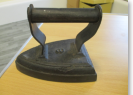 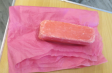 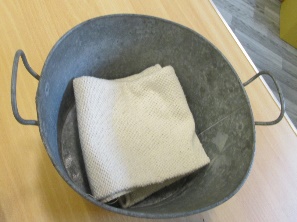 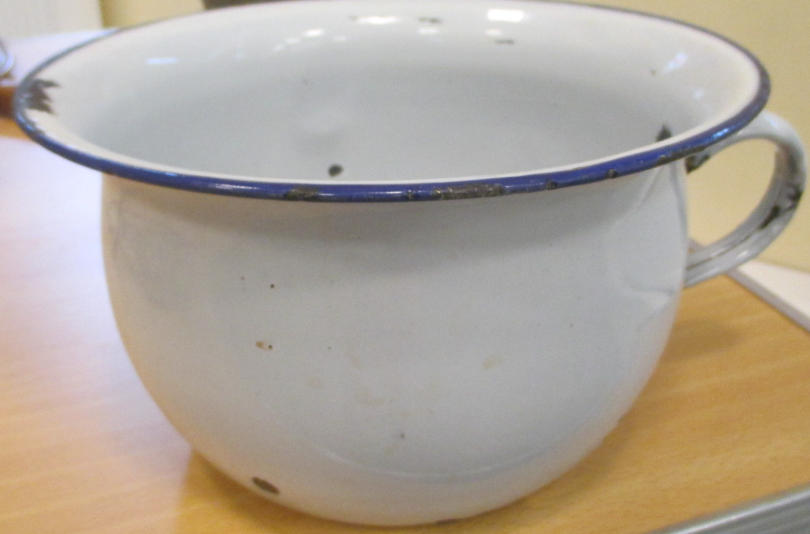 It could be a ironIt might be used to iron clothes. It is made of   It could be a clothes washing bucket and soapIt might be used to wash clothes.It could be a chamber potIt might be used as a toilet.Now we use an electric iron.It is made of plastic and metal.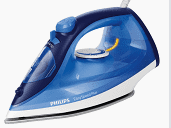 Now we use a washing machineIt is made out of plastic and metal.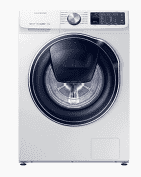 Now we use a toiletIt is made out of ceramic.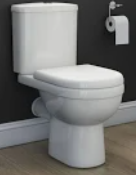 